Welcome to DLRA Mentee Application Process - MENTEE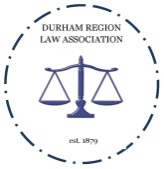 Year of Call:            _______________________________Full Name:               ________________________________________________Full Address:           ________________________________________________ _________________________________________________________________E-mail: ___________________________________________________________ Phone Number: ____________________________________________________Languages Spoken: _________________________________________________Mentee Questionarie Which areas of law do you currently practice or wish to practice? Describe yourself, including information such as extra - curricular interests and affiliations, jobs worked prior to legal studies, family, etc. or any other characteristics which you may wish to disclose.  What criteria are important for you in the matching process?  What do you hope to gain from the mentoring program?  